長野広域連合　プレスリリース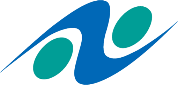 　　　　　令和３年８月４日長野広域連合では、令和５年４月から久米路荘(併設の信州新町ﾃﾞｲｻｰﾋﾞｽｾﾝﾀｰを含む。)の管理運営を行なう社会福祉法人等を募集します。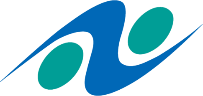 